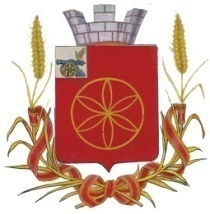 АДМИНИСТРАЦИЯ МУНИЦИПАЛЬНОГО ОБРАЗОВАНИЯРУДНЯНСКИЙ РАЙОН СМОЛЕНСКОЙ ОБЛАСТИП О С Т А Н О В Л Е Н И Еот  25.01.2021  № 25 В целях реализации Указа Президента Российской Федерации от 21.12.2017    № 618 «Об основных направлениях государственной политики по развитию конкуренции», в соответствии с распоряжением Правительства РФ от 18.10.2018            № 2258-р «Об утверждении методических рекомендаций по созданию и организации федеральными органами исполнительной власти системы внутреннего обеспечения соответствия требованиям антимонопольного законодательства»Администрация муниципального образования Руднянский район Смоленской области п о с т а н о в л я е т:1. Утвердить прилагаемый План мероприятий по снижению рисков нарушения Администрацией муниципального образования Руднянский район Смоленской области антимонопольного законодательства (комплаенс-рисков) на 2021 год.2. Разместить настоящее постановление на официальном сайте муниципального образования Руднянский район Смоленской области в информационно - телекоммуникационной сети «Интернет». 3. Контроль за исполнением настоящего постановления оставляю за собой. Глава муниципального образования                        Руднянский район Смоленской области                                                 Ю.И. Ивашкин     Об утверждении Плана мероприятийпо снижению рисков нарушенияАдминистрацией муниципальногообразования Руднянский район Смоленской области антимонопольного законодательства (комплаенс-рисков)на 2021 год